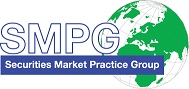 SMPG – SRD II Task Force –  Conference call – 13 December 2018Draft Version v0.1 – 13 December 2018Table of Contents1.	Meeting Agenda	42.	Review/Approval of minutes	43.	Proxy voting – voting receipt – table 6	44.	Additional questions for the SRD II team at the European Commission	5AttendeesMeeting AgendaProposed agenda: Review/Approval of minutes  Proxy Voting – Review of existing messages/Data elements requirements/Overall message structureReview/Approval of minutes Minutes of previous call and the original meeting are still under review. We would appreciate any comment/requests for changes are to be provided, at the latest, at the next call on 18 December.NMPGs also to provide feedback on the proposal for usage of the CANO to trigger a shareholder identification request.Proxy voting – voting receipt – table 6We all agree to progress with the mapping of the tables as this is a priority. However, a review of message seev.005.001.05 – MeetingInstructionCancellationRequest and seev.006.001.05 – MeetingInstructionStatus is also to be carried out after the tables have all been mapped to ensure we have all required elements.We reviewed table 6 against the existing messages and agreed that the best message to match the content of this table is seev.006.001.05 – MeetingInstructionStatus. Based on article 9(5): “the confirmation of the receipt of votes cast electronically as provided for in article 7(1) shall be provided to the person that cast the vote immediately after the cast of the votes” and the content of table 6, it seems intermediaries are to issue:an instruction confirmation message (seev.006.001.05 – MeetingInstructionStatus) upon receipt of their clients’ instruction to simply confirm receiptan instruction confirmation message (seev.006.001.05 – MeetingInstructionStatus) upon receipt of a confirmation from the issuer/the intermediary up the chain to confirm the vote has been castThis interpretation is to be clarified as part of our questions to the European Commissions. The table was reviewed against the MeetingInstructionStatus. The elements contained in table 6 have been mapped as follows:field one – unique identifier of the notice of participation – SEME;field two – type of message – it’s unclear what is meant with the type of confirmation. It seems to imply that several messages are to be sent to confirm the status of the votefield three – unique identifier of the event – MeetingIdentification or Issuer MeetingIdentification (where available)field four – ISIN – FinancialInstrumentIdentificationfield five – date of the general meeting – MeetingDateAndTimefield six – name of the issuer – to be added, possibly in the SupplementaryDatafield seven – name of the confirming party – to be added as a PARTY element, possibly as issuer agent/registrarfield eight – name of the person that casted the vote – to be added as a PARTY element, possibly as CSD/custodianfield nine – name of the shareholder – to be added as a NAME element to be able to record both an LEI or a name (name and surname) as per the shareholder disclosure response messageAdditional questions for the SRD II team at the European CommissionDuring the meeting, it was agreed it may be better to arrange a meeting with the SRD II team at the EC to go through all our questions and also the message flows and contents.Paola also mentioned it may be good to get in touch with the chair of the General Meeting Joint Working Group to join forces in defining the standards to be used to comply with the tables in the implementing regulation.Paola to contact Markus Kaum by the end of the week.------------------------ End of the Meeting Minutes ---------------NMPGFirst NameLast NameInstitution = PresentBEMs.VéroniquePeetersBNY MellonDEMrDanielSchaeferHSBCDKMr.AndersAagaard LaarsenVP Securities A/SDKMs CharlotteRavnVP Securities A/S ESMrsDiegoGarciaDBESMr.GustavoBravoSantanderFIMs SariRaskNordea Bank Plc FRMrIlyasAlikogluBNY MellonFRMsChantalSebileSoc GenITMs PaolaDeAntoniSGSS spaLUMs.CatarinaMarquesClearstreamLUMs.IouliaPettiClearstreamNLMr Danny KoenesRabobankNOMr.AlexanderWathneNordeaPLMrLeszekKalokowskiKDPWSEMs.ChristineStrandbergSEBUK & IEMs.MariangelaFumagalliBNP ParibasXSMr. Jean-PaulLambotteEuroclear SWIFTMr.JacquesLittréSWIFT